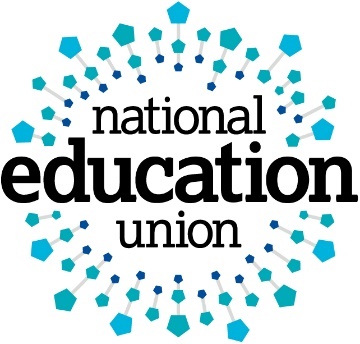 LEARNING AND DEVELOPMENT ORGANISER Based in the NEU West Midlands Office (Birmingham B1 2RX)Permanent, full-timeCommencing salary £52,810 pa plus £1,308 lunch allowanceThe National Education Union is a force for change in the world of education, bringing together more than 450,000 teachers, lecturers, support staff and leaders working in maintained and independent schools and colleges across the UK.Applications are invited from those interested in applying who consider they meet the requirements of the role of Learning & Development Organiser in our West Midlands office.The role will involve organising and recruiting members by engaging and identifying union activists, providing opportunities to train and mentor them to build collective sustainable union organisation in the workplace, and motivating workers to take action in line with NEUs Organising Strategy. We are looking for a person:With good communication skills and project management experience who can strategically plan to organise and build the unionWho has an understanding of trade union organising and working within a democratic member led organisationWho can work collaboratively as part of a team with the ability to relate to people from diverse backgrounds and in a range of situationsWith experience of using learning to organise, engage others, campaign for change and take collective action effectivelyWith a commitment to social justice and education as a positive force for changeWe welcome applications from underrepresented groups, individuals seeking part-time, job-share or other flexible working arrangements, in line with the NEU Values.The role is based in the NEU West Midlands Office in Birmingham, though you’ll be travelling regularly throughout the week across the region to meet with members and activists.  There will also be some evening and weekend working with occasional overnight stays.  NEU employees do have access to TOIL and a blended working policy that allows for some home working, to balance this level of required flexibility.In addition to salary, we offer good conditions including a non-superannuable luncheon allowance currently set at £1308, 35 days annual leave plus Christmas closure days and a defined benefit pension scheme. Salary and benefits will be calculated pro-rata for part-time applicants.  Further details can be downloaded from our website at https://neu.org.uk/working-neu where applicants will be able to complete an online application on our recruitment portal. Closing date is mid-day Monday 13 May 2024.Applicants are also advised that interviews for this role will take place on Thursday 6 June 2024.THE UNION IS FUNDAMENTALLY COMMITTED TO EQUAL OPPORTUNIES IN ITS POLICIES AND PRACTICE